沙小荔公司职位：《时尚芭莎》执行出版人兼主编、时尚芭莎品牌总经理参选类别：年度数字营销创新力人物人物简介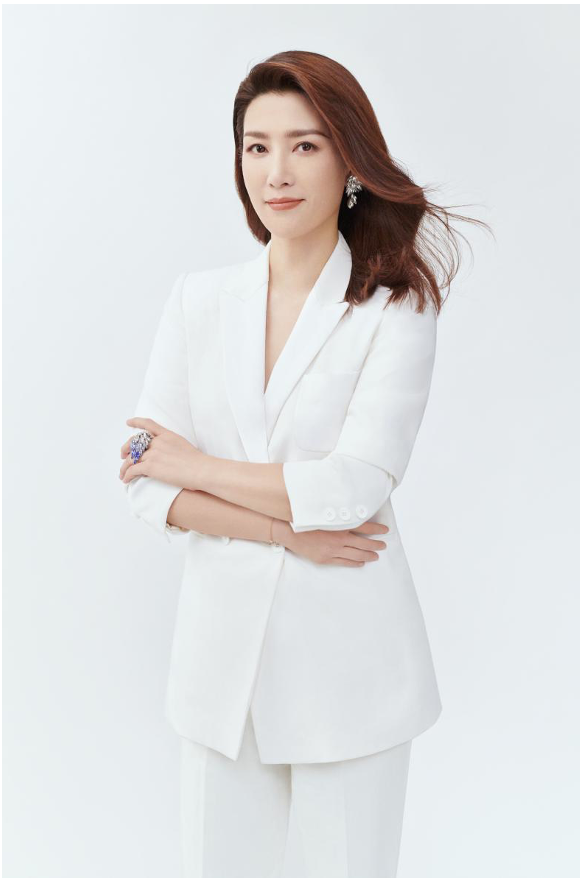 沙小荔《时尚芭莎》执行出版人兼主编、时尚芭莎品牌总经理长江商学院EMBA33期学员日本东京文化女子大学服装系学士2020年创立《时尚芭莎》电子杂志MiniBAZAAR；2019荣获中国国际时装周最佳时尚媒体人成就大奖；2019年，沙小荔带领团队成功举办戛纳电影节“芭莎之夜”；2018年创立时尚芭莎明星电子刊与视频品牌BazaarV；2018年创办芭莎明星慈善夜“芭莎课后一小时”公益项目；2016年第三届世界互联网大会嘉宾。数字营销领域创新表现1、沙小荔代领的时尚芭莎团队，创立了时尚杂志的全新阅读方式——时尚芭莎明星电子刊，利用手机移动端作为载体，实现了数字化多媒体的交互阅读体验，拉近了明星与读者粉丝的距离，单期最高销量破125万册，掀起时尚媒体行业开发明星电子刊的热潮。2、为实现传统时尚杂志的更多可能性发展，打造在线付费阅读杂志的时尚芭莎App，为千万用户及品牌提供多媒体形式的阅读及交互的视频内容，实现内容与品牌传播价值最大化。以时尚为主要定位的电子杂志——《时尚芭莎》电子杂志，将明星和时装、生活方式、美容等专业权威内容通过手机屏幕展示给用户，更实现了图音视频结合的沉浸式阅读体验，还将即看即买的模式融入电子杂志，吸引了时尚品牌客户的青睐和读者的好评，引领了时尚杂志行业在营销方面的数字化转型发展。3、带领团队创立全新时尚芭莎线上全媒体平台MiniBAZAAR。MiniBAZAAR包含了时尚芭莎电子杂志、时尚芭莎app、小程序等自有数字营销平台，以及MiniBAZAAR微博、小红书、B站、抖音等官方账号，持续产出有差异化的优质营销内容。同时，更是将线上与线下营销结合，与品牌、综艺、影视剧联动，举办了多个趣味横生的创新营销活动。4、创办“芭莎慈善周”，不仅结合了公益、明星、品牌等力量，还联手天猫，融合线上电商直播的力量，打通了商业、慈善与民众之间的关系，创造了一个全民参与的全新公益模式。“芭莎慈善周”不仅完成了对于“芭莎慈善”这个IP概念的全新塑造，更打破行业壁垒与参与壁垒，让每一个热爱慈善的品牌与平台、每一位关注公益慈善的人，都能在“芭莎慈善周”中找到自己的位置。5、创办2020芭莎国际美妆大奖，以电商消费大数据为评选基础，汇集国际和国内美容行业里权威的评委，评选出值得消费者信赖的百余件化妆品好物。目前，芭莎国际美妆大奖已成为国内美容行业内最具影响力和公信力的美妆盛事之一。6、开创了时尚媒体与手机移动终端的里程碑式合作。时尚芭莎作为国内顶级时尚媒体首发入驻华为主题杂志馆，使得时尚芭莎高端时尚杂志内容得以与华为手机主题、壁纸、锁屏完美结合，让时尚与科技相互加持，为用户带来精美多元的视觉体验。